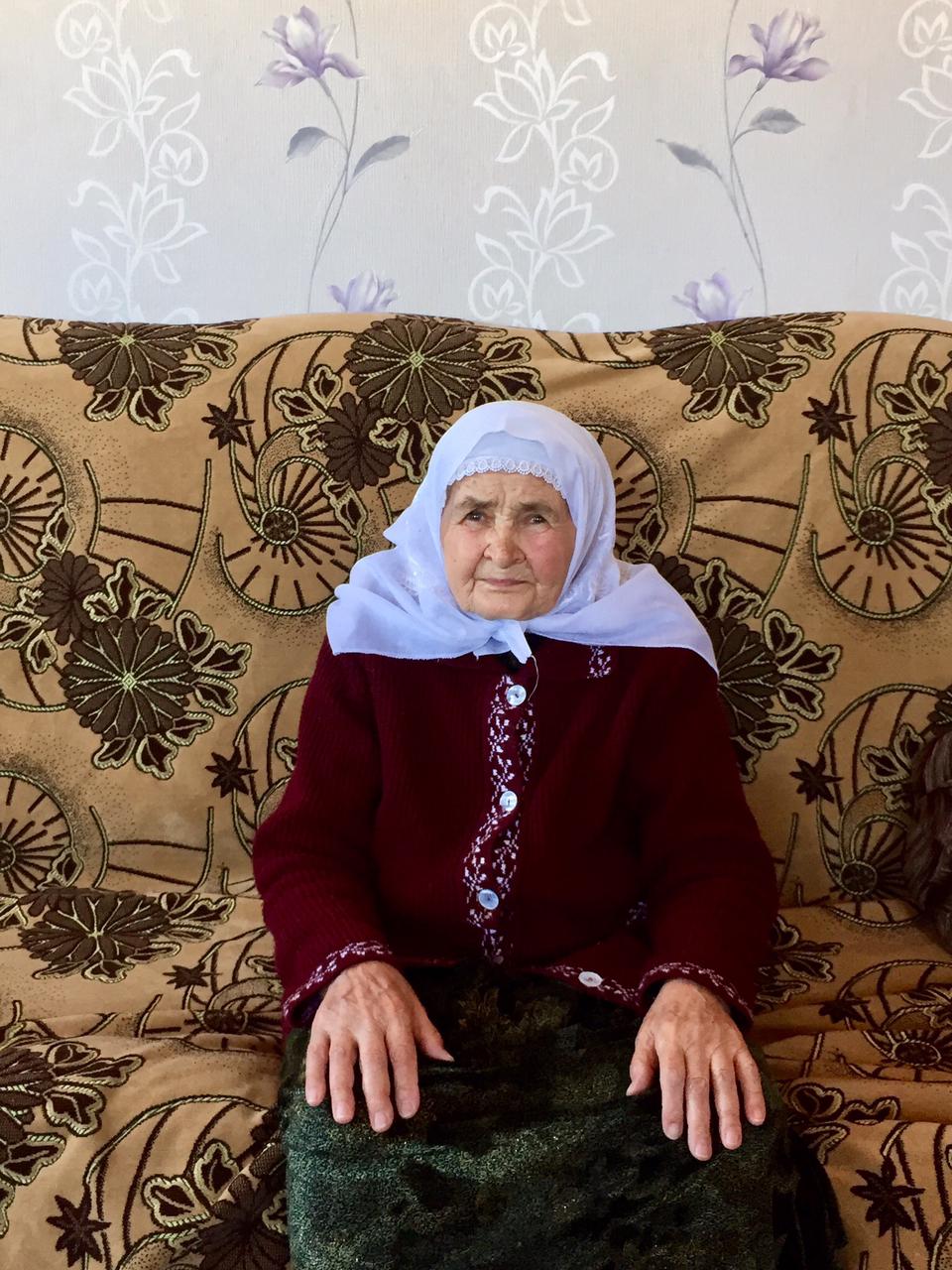 	Мифтяхова Рокия Аляутдиновна  родилась 01.03.1932 года  в селе Малая Цильна. С мужем в браке воспитали 6-х детей. С малых лет работала в родном колхозе разнорабочей. Сейчас у неё  12  внуков,   8  правнуков.